HOẠT ĐỘNG TRẢI NGHIỆM "THAM QUAN TRƯỜNG TIỂU HỌC”CỦA CÁC BÉ 5-6 TUỔI TRƯỜNG MN HOA PHƯỢNG           Một trong những hoạt động trải nghiệm ngoại khóa trong chương trình chăm sóc, giáo dục trẻ của trường mầm non Hoa Phượng là cho trẻ tham quan trường Tiểu học, tạo cho trẻ không khí vui tươi, phấn khởi và hào hứng, giúp trẻ chuẩn bị tâm thế sẵn sàng bước vào lớp 1. Với mục đích giúp các con làm quen dần với môi trường học tập mới, mong muốn giúp cho các con mạnh dạn tự tin bước vào lớp 1.       Đúng 7h20 phút ngày 26/4/2022 cô và trò các lớp 5 - 6 tuổi  trường mầm non Hoa Phượng đã tập trung với trang phục gọn gàng, điều kiện đầy đủ để chuẩn bị cho buổi thăm quan, chuẩn bị hành trình đến với ngôi trường thứ 2 các con sẽ được học tập khi kết thúc thời gian nghỉ hè.       Đến trường tiểu học, được các cô giáo cùng các anh chị đón tiếp rất nồng nhiệt. Các bé được trò chuyện với cô giáo lớp 1, được cô giáo giới thiệu về trường, về lớp, về đồ dùng học tập và các hoạt động học tập ở trường tiểu học khác với ở trường mầm non như thế nào. Qua đó, giúp các con có thêm hiểu biết về trường tiểu học và các hoạt động học tập của học sinh tiểu học.           Buổi trải nghiệm tham quan trường tiểu học hôm nay sẽ là kỉ niệm đáng nhớ nhất trước khi rời xa trường Mầm non thân yêu. Các bé vui thích và mạnh dạn, tự tin hơn, sẵn sàng tâm thế để bước vào lớp 1 trường tiểu học. Đây cũng sẽ là trải nghiệm thực tế đầy màu sắc và bổ ích, là hành trang giúp các bé vững bước, mạnh dạn, tự tin trong ngày mai.Sau đây là 1 số hình ảnh của buổi trải nghiệm: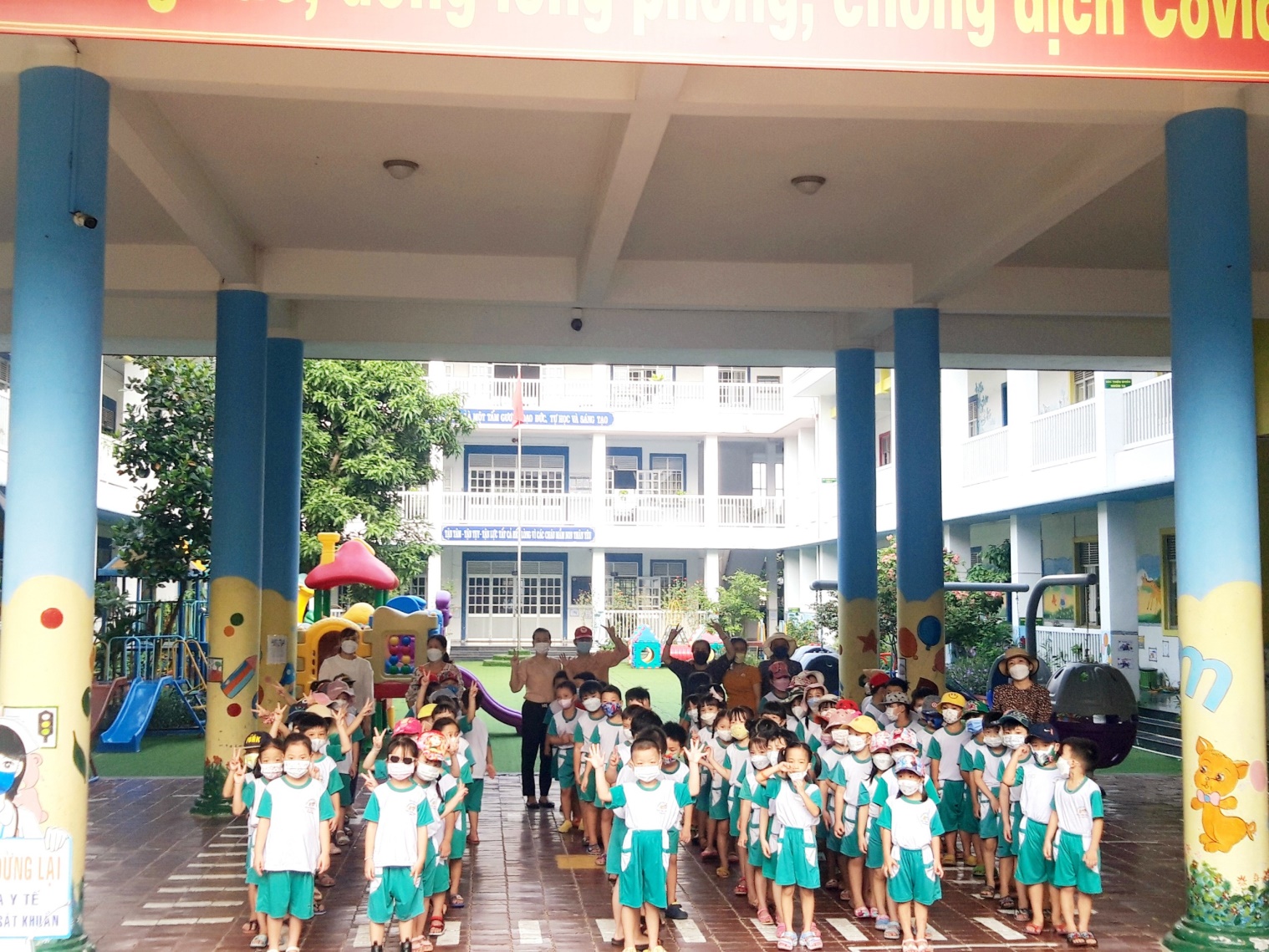 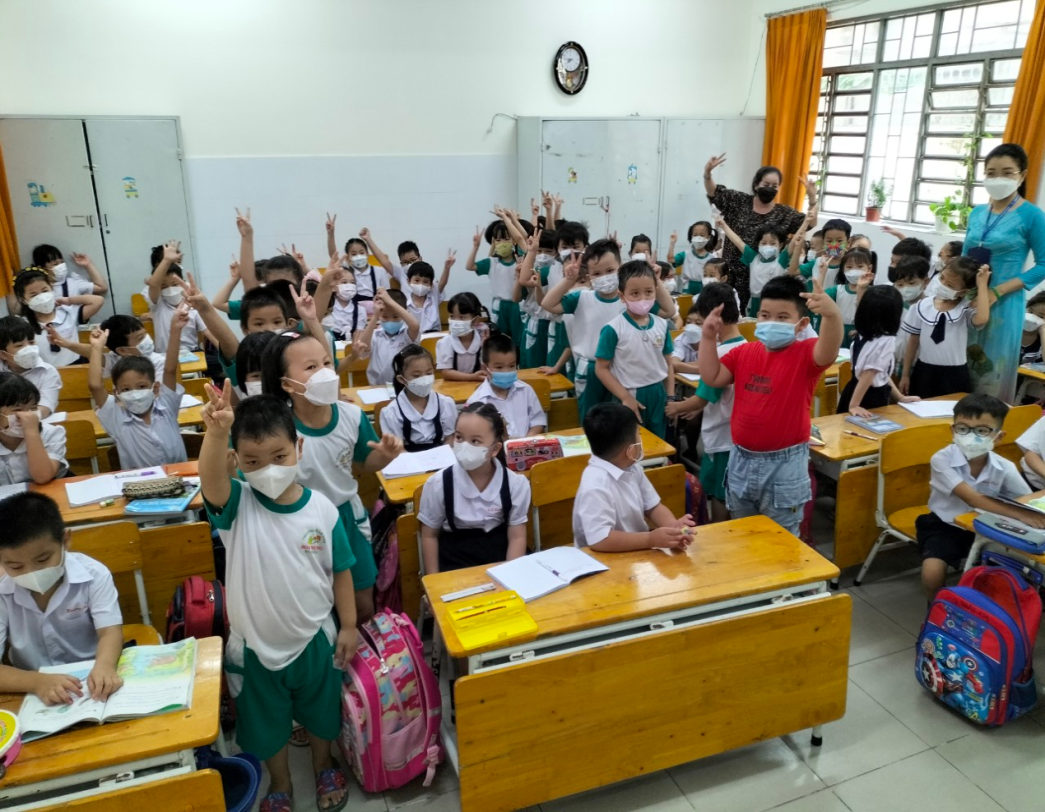 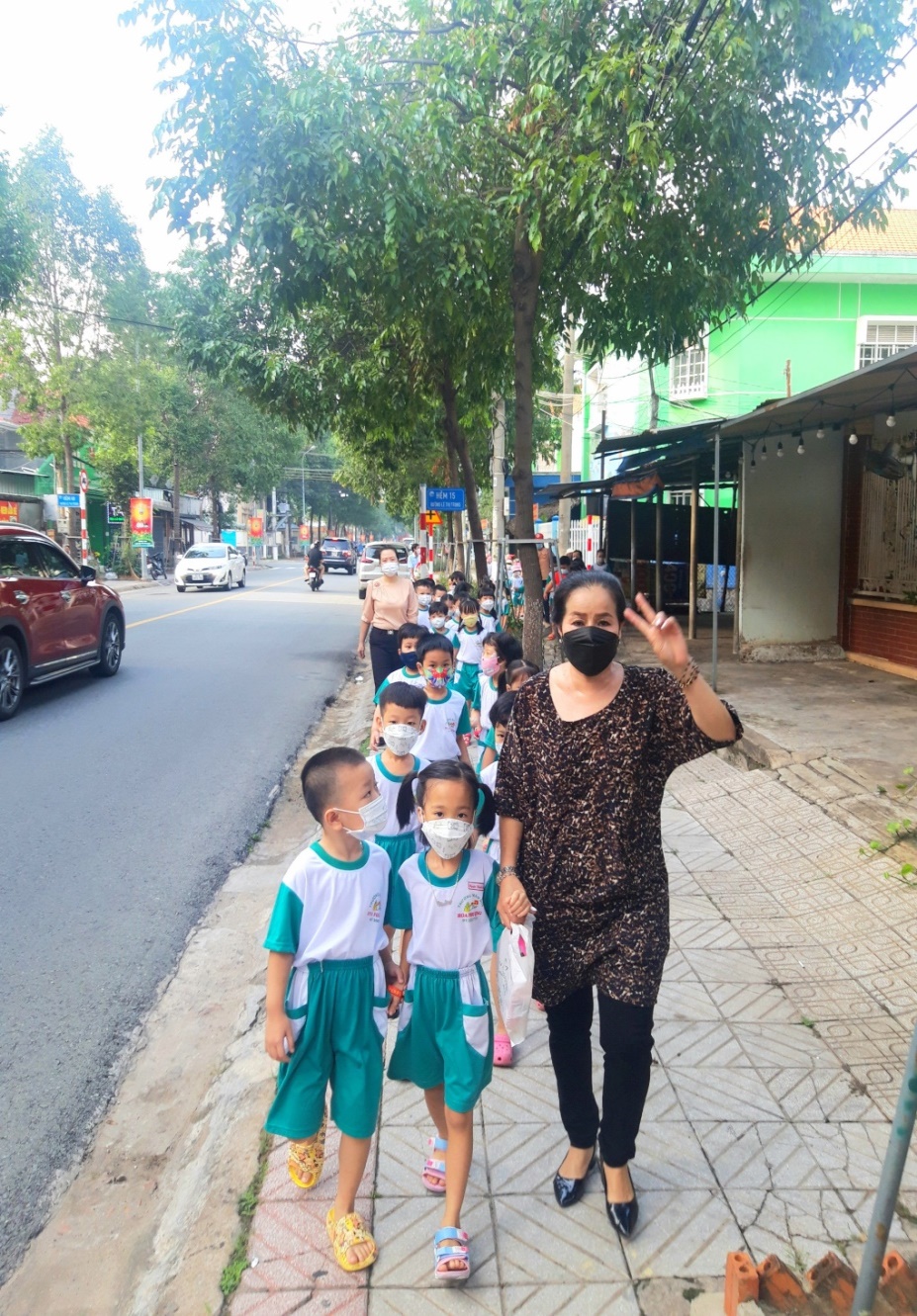 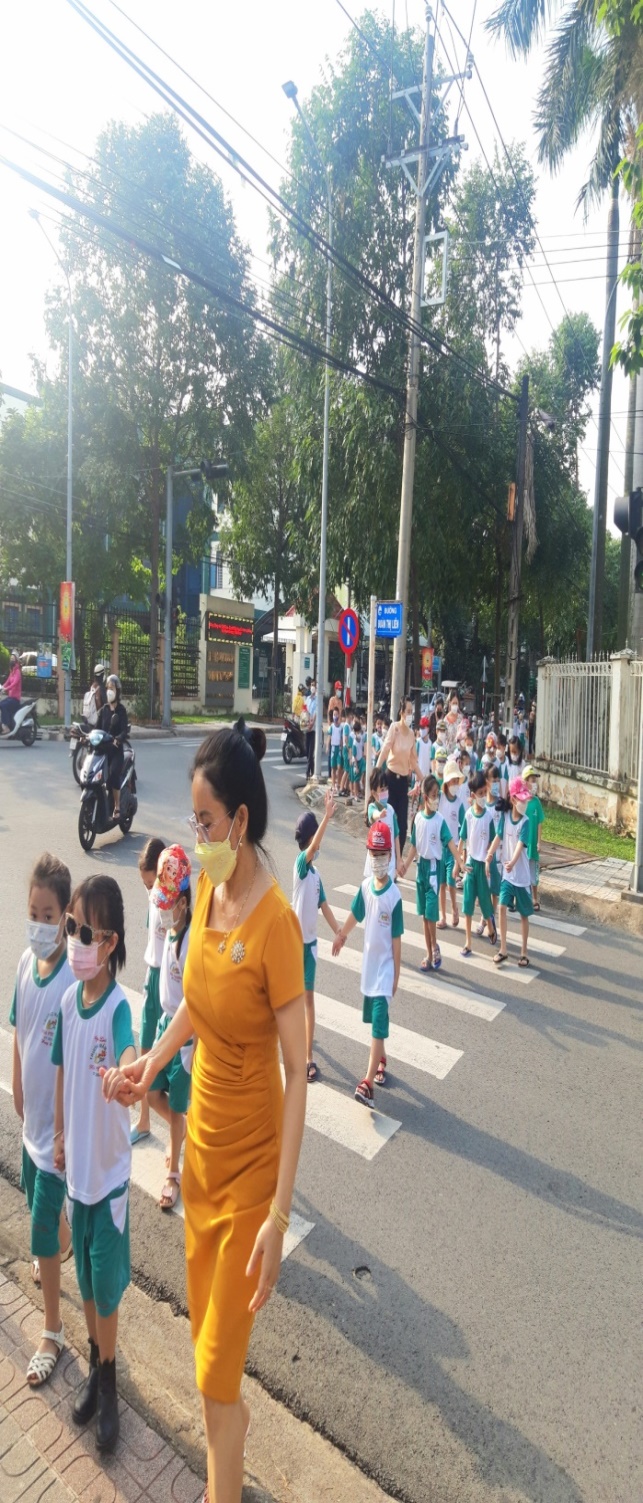 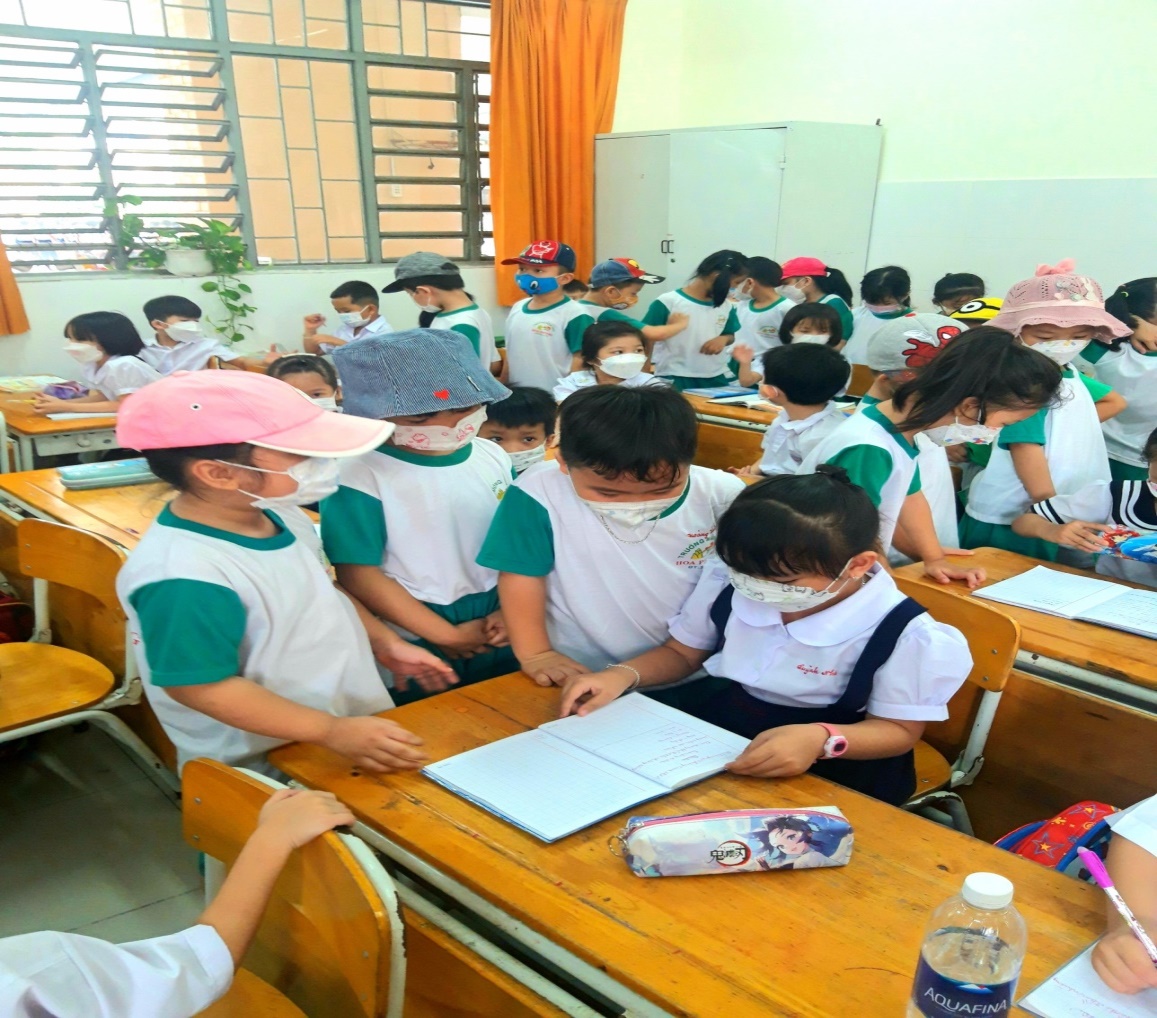 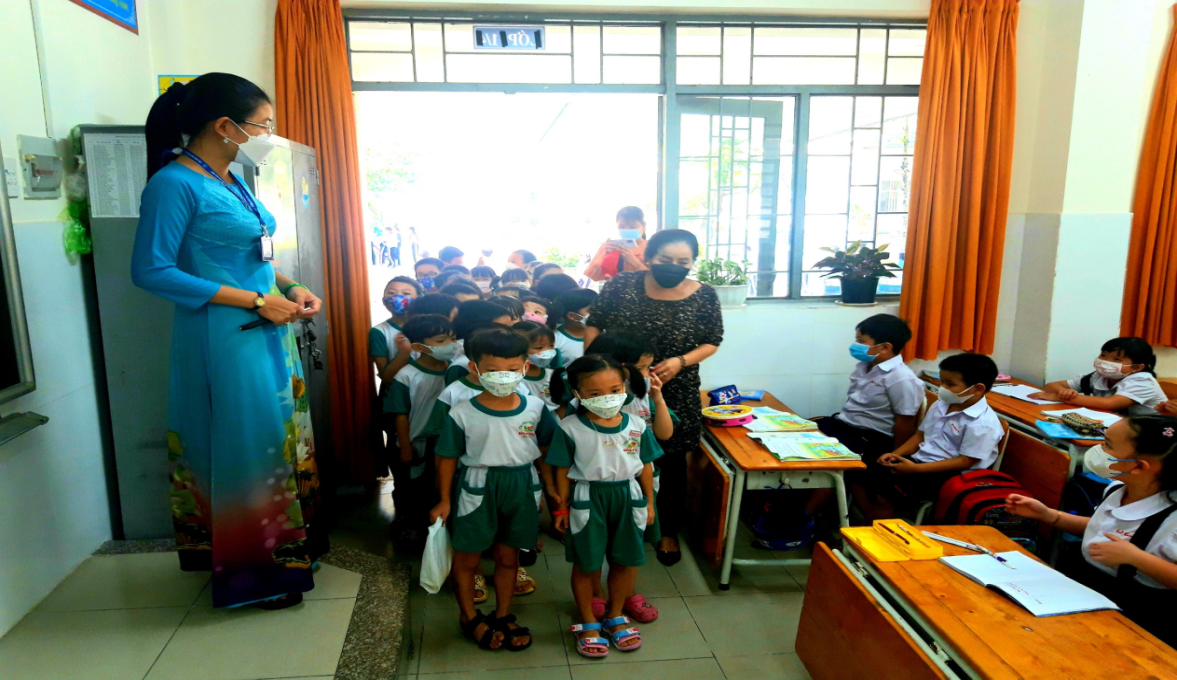 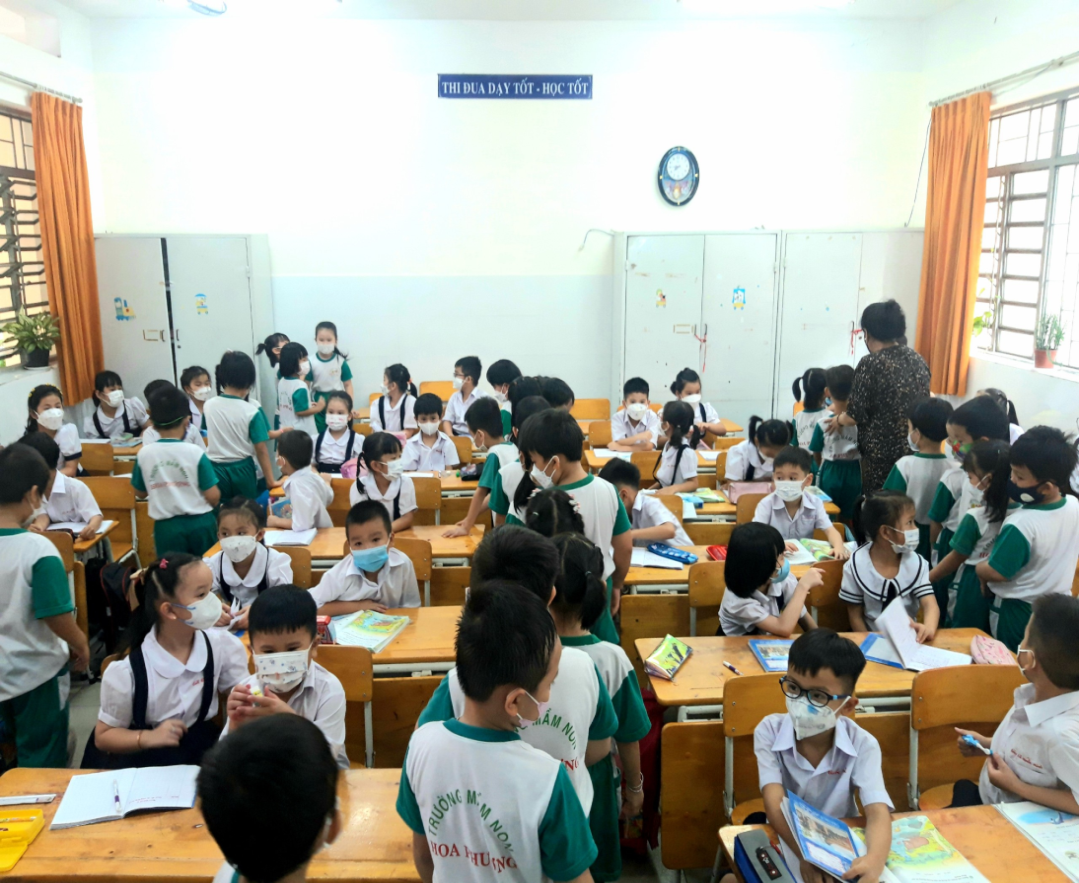 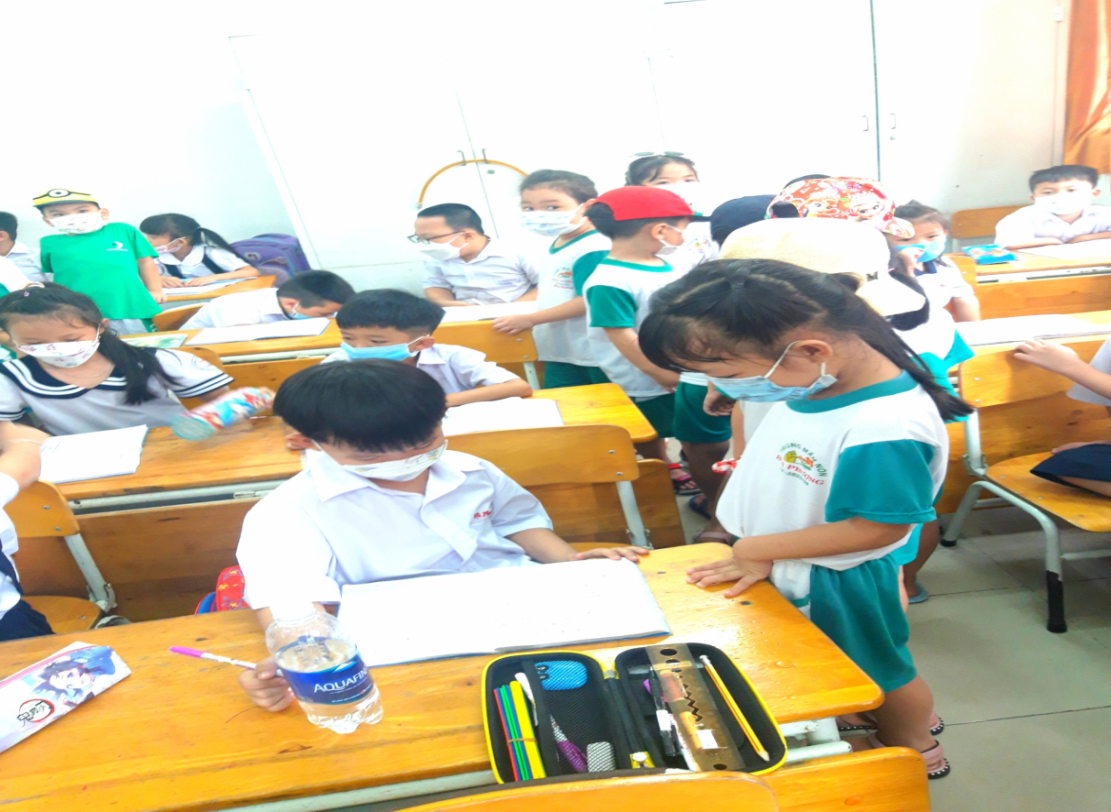 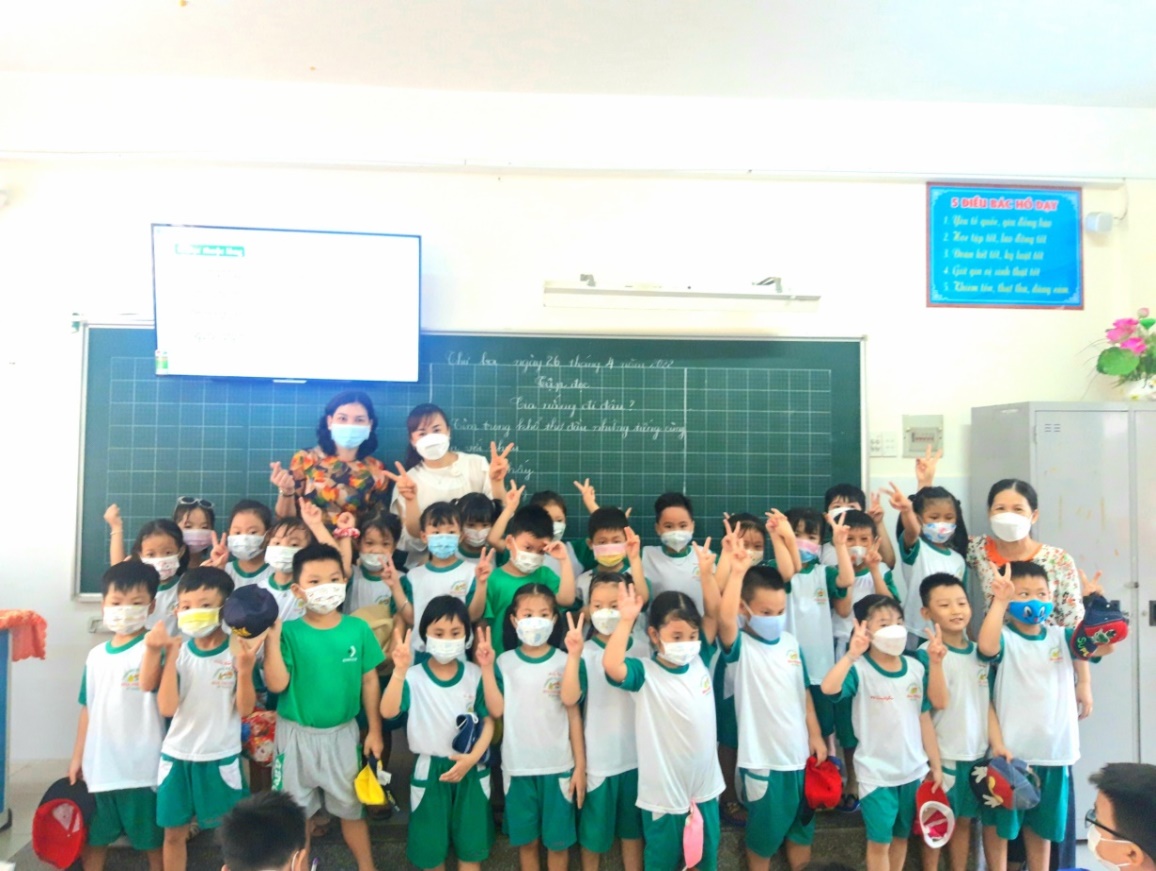 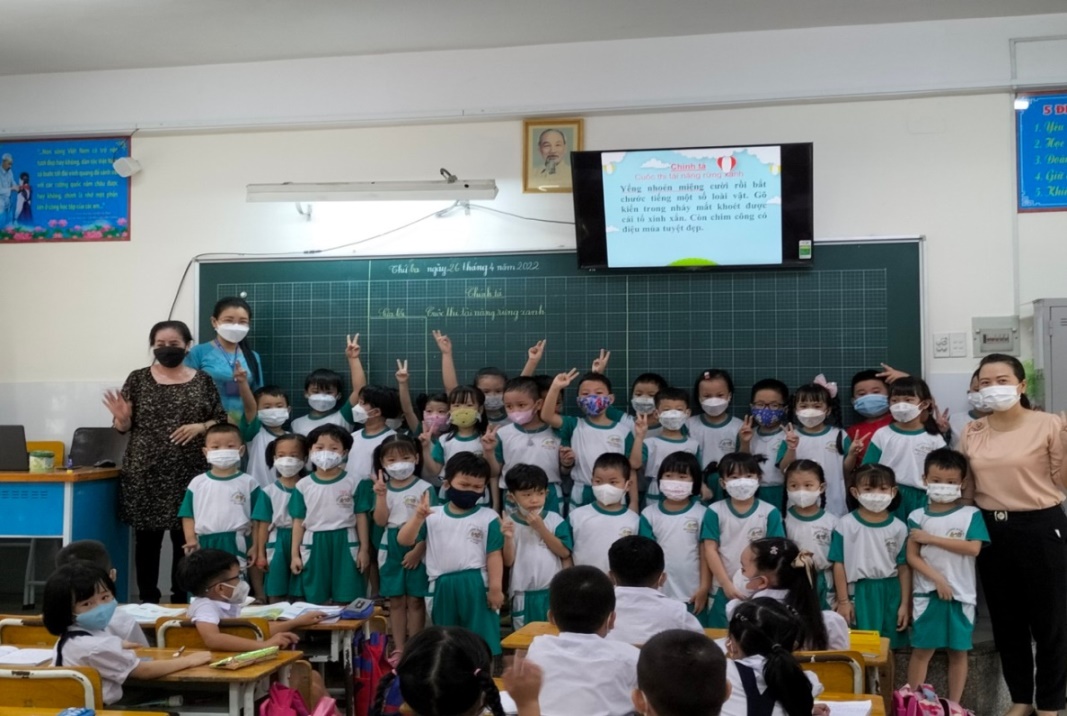 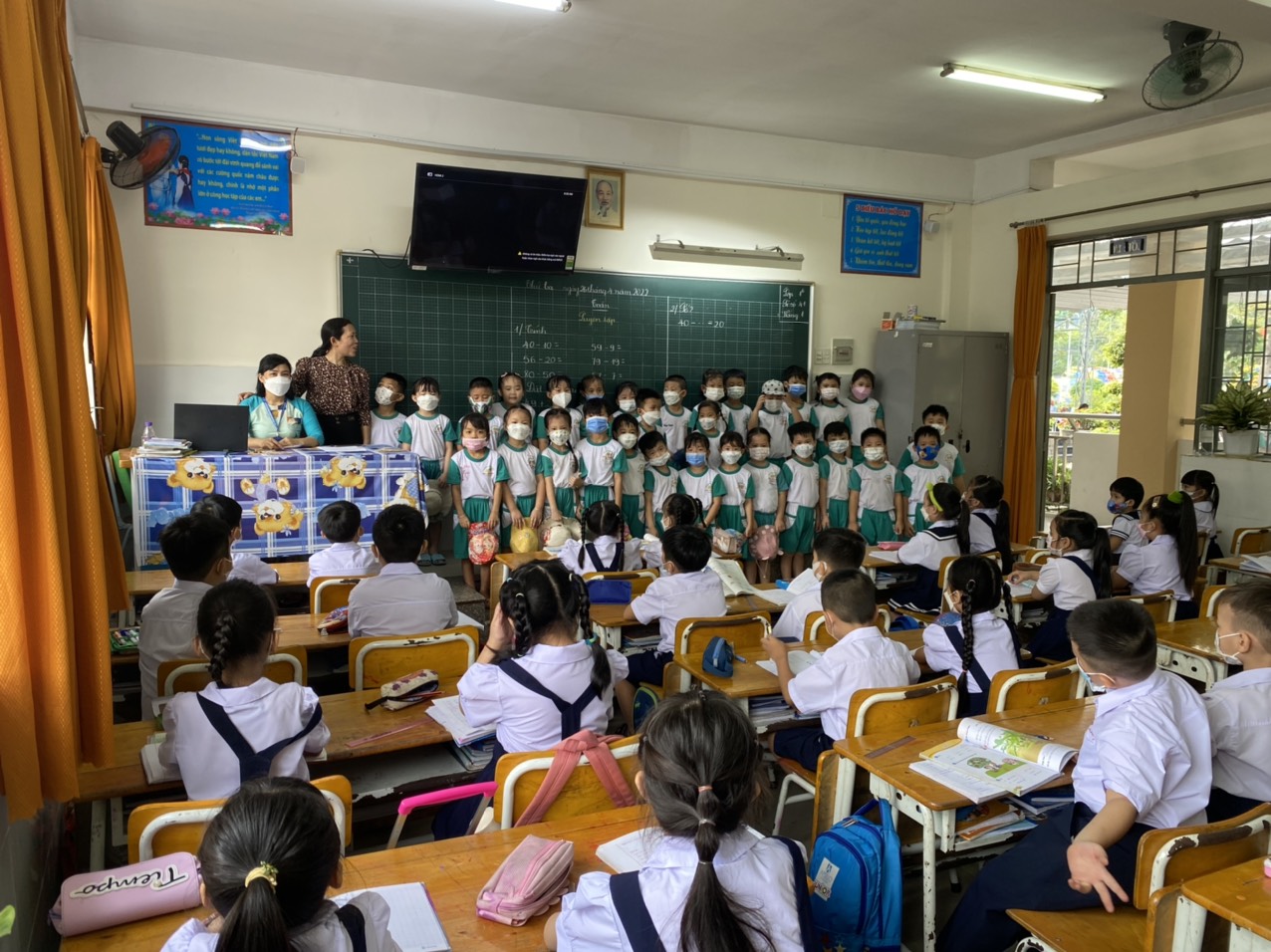 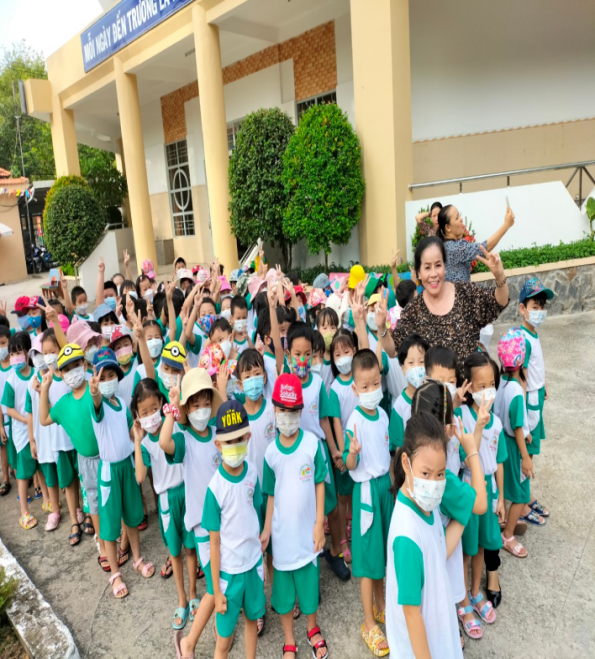 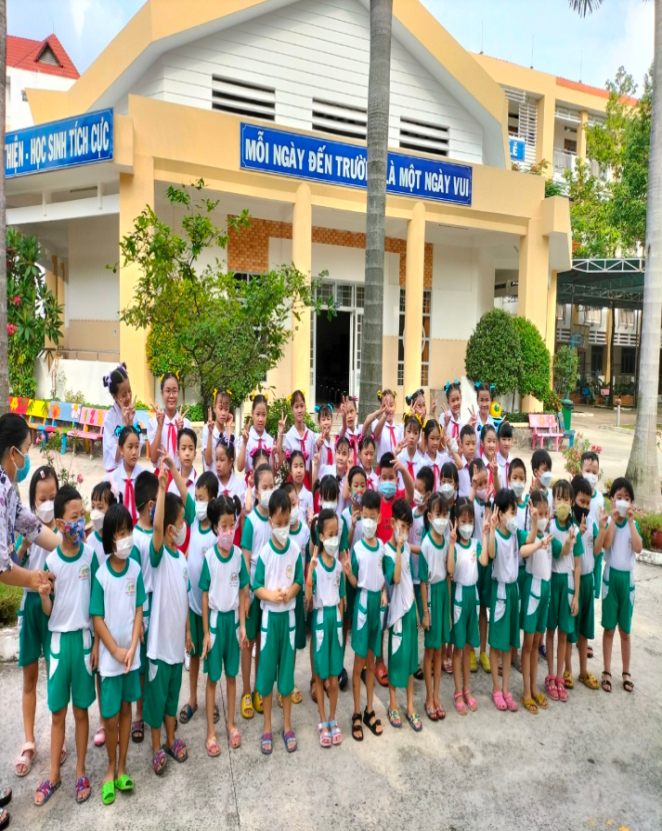 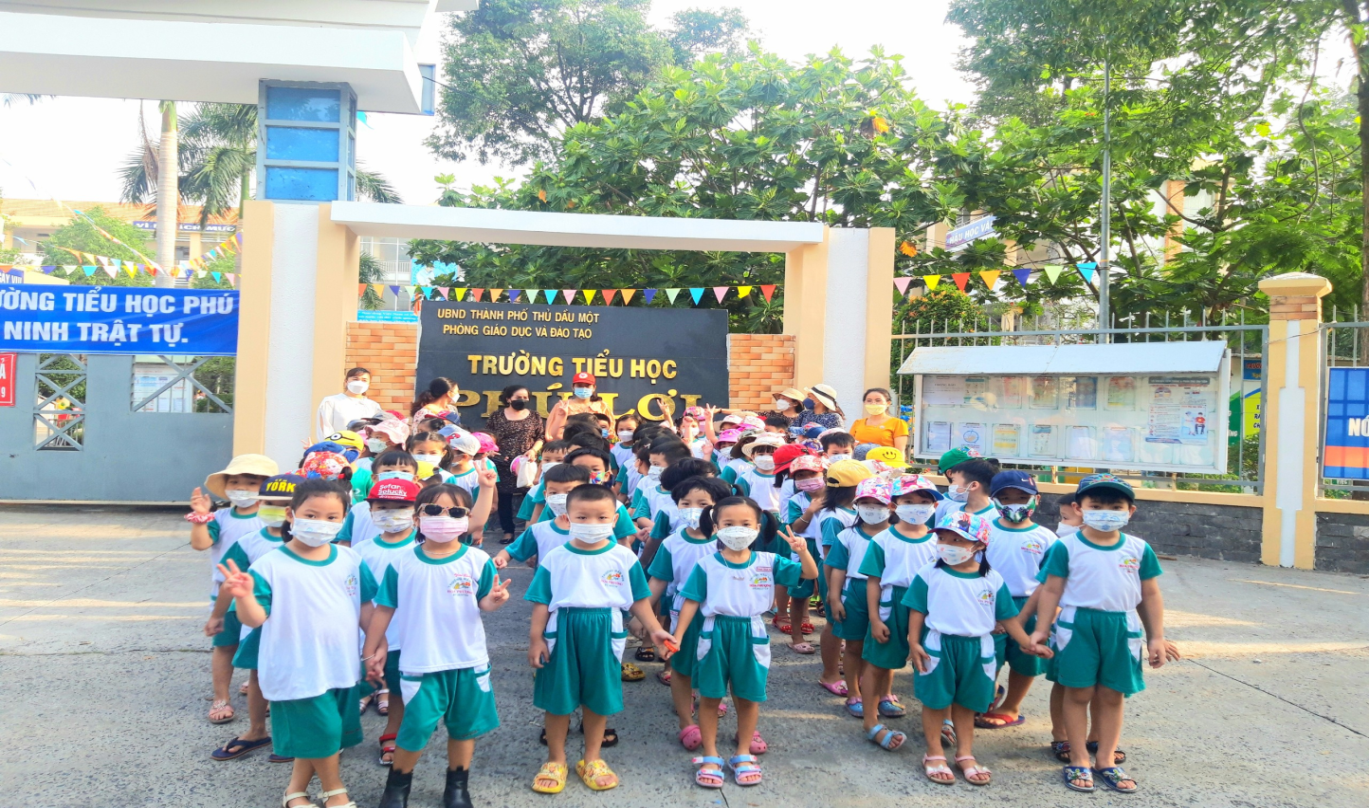 